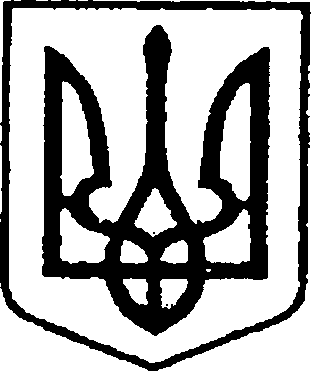 УКРАЇНАЧЕРНІГІВСЬКА ОБЛАСТЬМІСТО НІЖИНМ І С Ь К И Й  Г О Л О В А  Р О З П О Р Я Д Ж Е Н Н Явід 01 лютого 2021 р.                          м. Ніжин		                              №35-КПро проведення щорічної оцінки виконанняпосадовими особами виконавчих органіввиконавчого комітету Ніжинської міськоїради, керівниками виконавчих органів Ніжинської міської ради та їх заступникамипокладених на них обов’язків і завдань за 2020 рікВідповідно до статей 42, 59 Закону України «Про місцеве самоврядування в Україні», Типового положення про проведення атестації посадових осіб місцевого самоврядування, затвердженого постановою Кабінету Міністрів України від 26.10.2001 р. № 1440 (із змінами),                             Регламенту виконавчого комітету Ніжинської міської ради Чернігівської області VІІІ скликання, затвердженого рішенням Ніжинської міської ради Чернігівської області VІІІ скликання від 24.12.2020р. №27-4/2020, Порядку проведення щорічної оцінки виконання посадовими особами виконавчих органів виконавчого комітету Ніжинської ради, керівниками виконавчих органів Ніжинської міської ради та їх заступниками покладених на них обов’язків і завдань, затвердженого розпорядженням міського голови від 27.01.2017р. №41-К «Про проведення щорічної оцінки виконання посадовими особами виконавчих органів виконавчого комітету Ніжинської міської ради, керівниками виконавчих органів Ніжинської міської ради та їх заступниками покладених на них обов’язків і завдань за 2016 рік», враховуючи загальні методичні рекомендації щодо проведення щорічної оцінки виконання посадовими особами місцевого самоврядування покладених на них обов’язків і завдань, затверджені наказом Головдержслужби України від 30.06.2004р. № 102 (із змінами), з метою забезпечення проведення у першому кварталі 2021 року щорічної оцінки виконання посадовими особами виконавчих органів виконавчого комітету Ніжинської міської ради, керівниками виконавчих органів Ніжинської міської ради та їх заступниками покладених на них обов’язків і завдань за 2020 рік:	1.Затвердити план заходів щодо підготовки і проведення у 2021 році щорічної оцінки виконання посадовими особами виконавчих органів виконавчого комітету Ніжинської міської ради, керівниками виконавчих органів Ніжинської міської ради та їх заступниками покладених на них обов’язків і завдань за 2020 рік (додаток 1).2.Першому заступнику міського голови з питань діяльності виконавчих органів ради, секретарю Ніжинської міської ради, керуючому справами виконавчого комітету Ніжинської міської ради, заступникам міського голови з питань діяльності виконавчих органів ради, керівникам виконавчих органів виконавчого комітету Ніжинської міської ради:2.1.Провести до 31 березня 2021 року щорічну оцінку виконання посадовими особами виконавчих органів виконавчого комітету Ніжинської міської ради, керівниками виконавчих органів Ніжинської міської ради                     та їх заступниками покладених на них обов’язків і завдань за 2020 рік                      у відповідності із Порядком проведення щорічної оцінки виконання посадовими особами виконавчих органів виконавчого комітету Ніжинської міської ради, керівниками виконавчих органів Ніжинської міської ради                     та їх заступниками, покладених на них обов’язків і завдань;    2.2.Підготувати та надати до 31 березня 2021 року до відділу юридично-кадрового забезпечення апарату виконавчого комітету Ніжинської міської ради інформацію про результати проведення щорічної оцінки.3.Відділу юридично-кадрового забезпечення апарату виконавчого комітету Ніжинської міської ради (Лега В. О.):3.1.підготувати списки посадових осіб виконавчих органів виконавчого комітету Ніжинської міської ради, керівників виконавчих органів Ніжинської міської ради та їх заступників, які підлягають щорічній оцінці виконання посадовими особами покладених на них обов’язків і завдань за 2020 рік;                    3.2.забезпечити оприлюднення цього розпорядження протягом п’яти робочих днів з дати його прийняття на офіційному сайті Ніжинської міської ради;3.3.забезпечити доведення змісту цього розпорядження до відома зацікавлених осіб;3.4.провести узагальнення результатів щорічної оцінки виконання посадовими особами, зазначеними у підпункті 3.1. цього розпорядження,  покладених на них обов’язків і завдань за 2020 рік.4.Контроль за виконанням розпорядження покласти на керуючого справами виконавчого комітету Ніжинської міської ради Салогуба В.В.Міський голова                                                                      Олександр КОДОЛА                                                                                                                Додаток 1                                                                                                                до розпорядження                                                                                                                міського голови                                                                                                                від 28.01.2021 р.№ 35-КПлан заходів щодо підготовки і проведення у 2021 році щорічної оцінки виконання посадовими особами виконавчих органів виконавчого комітету Ніжинської міської ради, керівниками виконавчих органів Ніжинської міської ради та їх заступниками покладених на них обов’язків і завдань за 2020 рікЗі змістом розпорядження міського голови від 28 січня 2021 року                               №35-К «Про проведення щорічної оцінки виконання посадовими особами виконавчих органів виконавчого комітету Ніжинської міської ради, керівниками виконавчих органів Ніжинської міської ради                           та їх заступниками покладених на них обов’язків і завдань за 2020 рік» ознайомлений (а):1.Александренко Олена Миколаївна2.Барабанова Людмила Павлівна 3.Бойко Наталія Григорівна4.Власенко Сергій  Володимирович5.Градобик Володимир Миколайович6.Гук Ольга Олегівна7.Дідіченко Оксана Олександрівна        8.Доля Оксана Володимирівна9.Дорошенко Олександр Сергійович10.Дмитрієв Сергій Вікторович11.Дяконенко Ірина Ігорівна12.Іваницький Анатолій Петрович13.Ільющенко Сергій Вікторович14.Єрофєєва Лариса Григорівна15.Єфіменко Наталія Євгеніївна16.Карпенко Світлана Дмитрівна17.Кудлай Станіслав Сергійович18.Куранда Юрій Іванович19.Кірсанова Світлана Євгеніївна20.Крикуха Людмила Іванівна21.Ковтун Алла Матвіївна22.Колєзнєв Юрій Сергійович23.Копилова Євгенія Григорівна24.Кошель Юрій Віталійович25.Левчук Людмила Миколаївна 26.Лега В’ячеслав Олександрович27.Личманенко Геннадій Олегович28.Лях Оксана Миколаївна29.Марченко Наталія Петрівна30.Мироненко Вікторія Борисівна31.Михальченко Михайло Савелійович32.Михальченко Олександр Михайлович33.Назаріна Ірина Володимирівна34.Овсієнко Ярослава Володимирівна35.Овчаренко Ігор Юрійович36.Огієвська Олександра Олексіївна37.Остапенко Світлана Володимирівна38.Ощепкова Вікторія Валентинівна39.Плішань Наталія Валентинівна40.Пижова Юлія Валеріївна 41.Поливко Оксана Петрівна42.Попик Алла Іванівна43.Пузікова Вікторія Сергіївна44.Рацин Наталія Борисівна45.Рашко Андрій Миколайович46.Рой Тетяна Миколаївна47.Савостьянова Оксана Григорівна48.Симоненко Катерина Миколаївна49.Сипливець Світлана Іванівна50.Степнова Юлія Миколаївна51.Стрілко Борис Владиславович52.Стусь Лариса Миколаївна53.Сурмачевська Юлія Олегівна54.Трошина Анастасія Сергіївна 55.Труш Світлана Петрівна56.Турчин Наталія Володимирівна57.Хільченко Cвітлана Миколаївна58.Чепурна Тамара Віталіївна59.Чуйко Микола Андрійович60.Шекера Катерина Володимирівна61.Шкляр Тетяна Михайлівна62.Шошова Ангеліна Геннадіївна63.Юрченко Ірина Миколаївна64.Якуба Олена Іванівна65.Ярмак Олег Федорович66.Кушніренко Анатолій Миколайович67.Сіренко Світлана Анатоліївна68.Глушко Павло Володимирович69.Писаренко Людмила Віталіївна70.Фурса Маргарита Борисівна71.Кулініч Валентина Михайлівна72.Ліннік Антоніна Миколаївна73.Опанасенко Оксана Анатоліївна74.Пономаренко Надія Олексіївна75.Бассак Тетяна Федорівна76.Купрій Антоніна Вікторівна             77.Онокало Ірина Анатоліївна                  №Зміст заходуТермін виконання   Відповідальні   за виконання   12        3        4 1.Забезпечити виготовлення бланків щорічної оцінки та доведення їх до посадових осібЛютий-березень 2021 рокуВідділ юридично-кадрового забезпечення   2.Ознайомити посадових осіб зі змістом розпорядження міського голови щодо  проведення щорічної оцінки та Порядком проведення щорічної оцінки виконання посадовими особами виконавчих органів виконавчого комітету Ніжинської міської ради, керівниками виконавчих органів Ніжинської міської ради та їх заступниками покладених на них обов’язків і завданьЛютий 2021 року Відділ юридично-кадрового забезпечення   3.Забезпечити проведення посадовими особами аналізу та самооцінки виконання завдань та обов'язків, визначених у посадових інструкціях, окремих доручень керівництва за 2020 рік та заповнення ними розділів І, ІІ бланку щорічної оцінкиЛютий-березень 2021 рокуПосадові особи виконавчих органів виконавчого комітету Ніжинської міської ради, керівники виконавчих органів Ніжинської міської ради та їх заступники   4.Організувати проведення індивідуальних співбесід керівників з посадовими особами, діяльність яких підлягає оцінці, з метою здійснення щорічної оцінки виконання  ними посадових інструкцій і завдань  за  2020 рікЛютий-березень 2021 рокуКерівники виконавчих органів виконавчого комітету міської ради, перший заступник міського голови з питань діяльності виконавчих органів ради, заступники міського голови з питань діяльності виконавчих органів ради, керуючий справами виконавчого комітету Ніжинської міської ради, секретар Ніжинської міської ради, керівники виконавчих органів Ніжинської міської ради   5.Забезпечити:- заповнення безпосередніми керівниками розділу ІІІ бланку щорічної оцінки виконання  підпорядкованими особами посадових інструкцій і завдань за 2020 рік- ознайомлення посадових осіб з оцінкою і підписання бланків щорічної оцінки;- передача бланків щорічної оцінки до відділу юридично-кадрового забезпечення.Лютий-березень 2021 рокуКерівники виконавчих органів виконавчого комітету міської ради, перший заступник міського голови з питань діяльності виконавчих органів ради, заступники міського голови з питань діяльності виконавчих органів ради, керуючий справами виконавчого комітету Ніжинської міської ради, секретар Ніжинської міської ради, керівники виконавчих органів Ніжинської міської ради    6.Підготовка проекту розпорядження міського голови за результатами проведення щорічного оцінювання виконання посадовими особами виконавчих органів виконавчого комітету Ніжинської міської ради, керівниками виконавчих органів Ніжинської міської ради та їх заступниками покладених на них обов’язків і завдань                   за 2020 рікБерезень 2021 рокуВідділ юридично-кадрового забезпечення